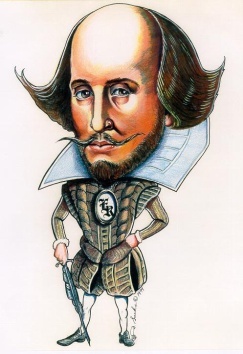 William Shakespeare Fact FindLife and times:Where was Shakespeare born? April 23rd 1564What date did he die? April 23rd 1616What was the name for primary school in Shakespeare’s time? Petty schoolHow many brothers and sisters did Shakespeare have? 5What were the names of his two sisters? Anne and JoanHow old was he when he died? 52What was the name of the house he retired to in Stratford upon Avon? New PlaceWhat were the names of his 3 children? Susannah, Judith and HamnetName 3 subjects he studied at school. Grammar, logic, rhetoric, arithmetic, geometry, music and astronomy.What was his mother’s maiden name? ArdenElizabethan England:What was the population of Stratford –Upon-Avon in Shakespeare’s time? 2500Name 3 types of shops or stalls you would have found in an Elizabethan Town? shoemakers, wheelwrights, blacksmiths, bakers and fruit and vegetable sellersWhat is Rother the old English word for? cattleWhat were buildings made out of in towns in Elizabethan England? Timber and thatchWhat was the name for the place where Elizabethan people threw away their toilet waste? MuckheapsWhich offences in Elizabethan England were dealt with by the Church Courts? Failing to attend church, drunkenness  or sorcery.What are Cheat and Manchet? Types of bread.What is sack? Dry Spanish wineDescribe Sack Posset. Cream desert with Madeira wine.Apart from bread, what could you have for breakfast in Elizabethan England? Porridge and oatmealElizabethan TheatreWhat were the cruel animal sports that the Elizabethans like to watch called? Bull and bear baitingWhat were the other kinds of street theatre could you see in Elizabethan times? acrobats, jugglers and musiciansHow many people could the Globe Theatre hold? 2500 peopleWhat was Shakespeare’s theatre company originally called? The Lord Chamberlain’s Men’.When King James I was on the throne, what was Shakespeare’s theatre company called? The King’s MenWhat did Elizabethans actors use to recreate the effect of someone being stabbed? bladders full of pigs blood  What did audiences do if they did not like a play? boos and hisses and throw rotten fruit, vegetables and eggs at the actorsWhat were the people called who stood in the area at the front of the stage? GroundlingsHow much did a ticket cost for a groundling? 1pHow was the sound of thunder recreated? Rolling a cannon ball across the floor at the back of the stage or above the stage.Shakespeare’s WorksHow many plays did Shakespeare write? 37What is his longest play? HamletWhat are the names of the feuding families in Romeo and Juliet? Capulets and MontaguesWho does Miranda want o marry in The Tempest? FerdinandWhat is the name of the Merchant of Venice? AntonioHow do Romeo and Juliet die? Romeo drunk poison and Juliet stabbed herself.What types of poems did Shakespeare write? SonnetsWhat is the name of the money lender in the Merchant of Venice? ShylockWhat does he want in return for lending money to Antonio? A pound of fleshWhat play is the famous Seven Ages of Man speech from? As You Like It